Priorities for the WeekWeekly Calendar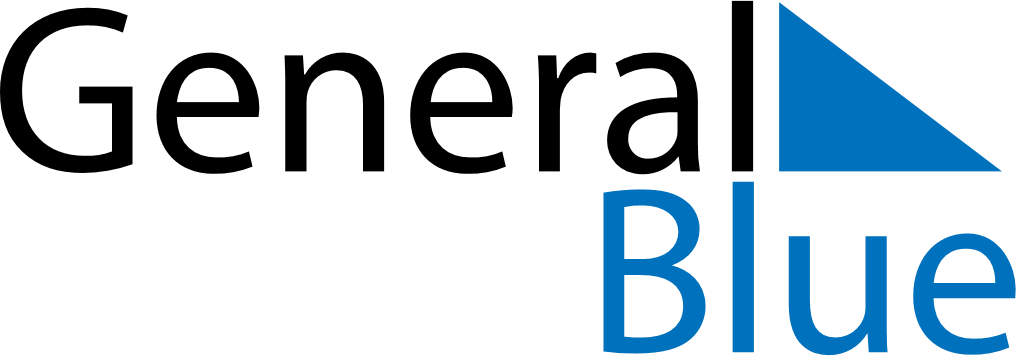 February 14, 2027 - February 20, 2027Weekly CalendarFebruary 14, 2027 - February 20, 2027Weekly CalendarFebruary 14, 2027 - February 20, 2027Weekly CalendarFebruary 14, 2027 - February 20, 2027Weekly CalendarFebruary 14, 2027 - February 20, 2027Weekly CalendarFebruary 14, 2027 - February 20, 2027Weekly CalendarFebruary 14, 2027 - February 20, 2027Weekly CalendarFebruary 14, 2027 - February 20, 2027SUNFeb 14MONFeb 15TUEFeb 16WEDFeb 17THUFeb 18FRIFeb 19SATFeb 206 AM7 AM8 AM9 AM10 AM11 AM12 PM1 PM2 PM3 PM4 PM5 PM6 PM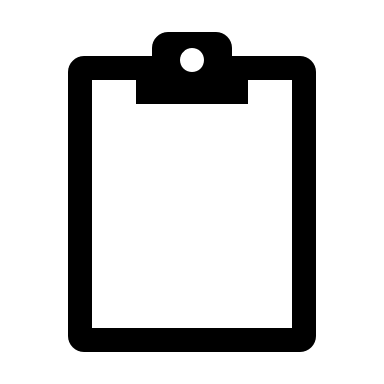 